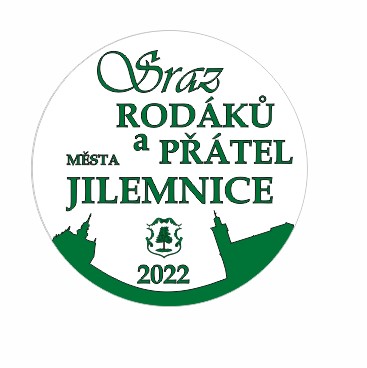 PROGRAM: ČTVRTEK 5. 5. 17.00 hod. Odhalení pamětní desky Stanislavu Zindulkovi u příležitosti nedožitých 90. narozenin (Valdštejnská 68).
PÁTEK 6. 5. 17.00 hod.	Odhalení pamětní desky Rudolfu Kazdovi (Valdštejnská 267).18.00 hod. 	Vzpomínka na významné osobnosti Jilemnice (Zvědavá ulička – hřbitov).19.00 hod. 	Promítání filmů z Jilemnice a okolí (Kino 70).
SOBOTA 7. 5. (hlavní program) 10.00 hod. 	Slavnostní zahájení akce 1. sjezdu rodáků, občanů, hostů a jejich uvítání (Masarykovo náměstí v Jilemnici).10.30 hod.	Prohlídky významných budov, které již nejsou běžně přístupné (časový harmonogram otevření jednotlivých budov k nahlédnutí v brožuře).19.00 hod. 	Slavnostní a společenský večer v SD Jilm, občerstvení, hudba (udílení Pamětní medaile a pocty osobnostem města v průběhu slavnostního večera).NEDĚLE 8. 5.   9.00 – 10.00 Mše svatá za rodáky, spoluobčany a přátele města (kostel sv. Vavřince).11.00 – 13.00  Přátelské fotbalové utkání mezi starou gardou a místními (sportovci), doprovod dechovka Jilemničanka (fotbalový stadion).13.00 	 Představení třech nových laviček věnovaných městem a pojmenované po osobnostech lyžování (všesportovní areál Hraběnka).Doprovodný programV sobotu po celý den budou na radnici k nahlédnutí kroniky a dokumenty ze života obce.Drobné občerstvení po celou akci zajištěno.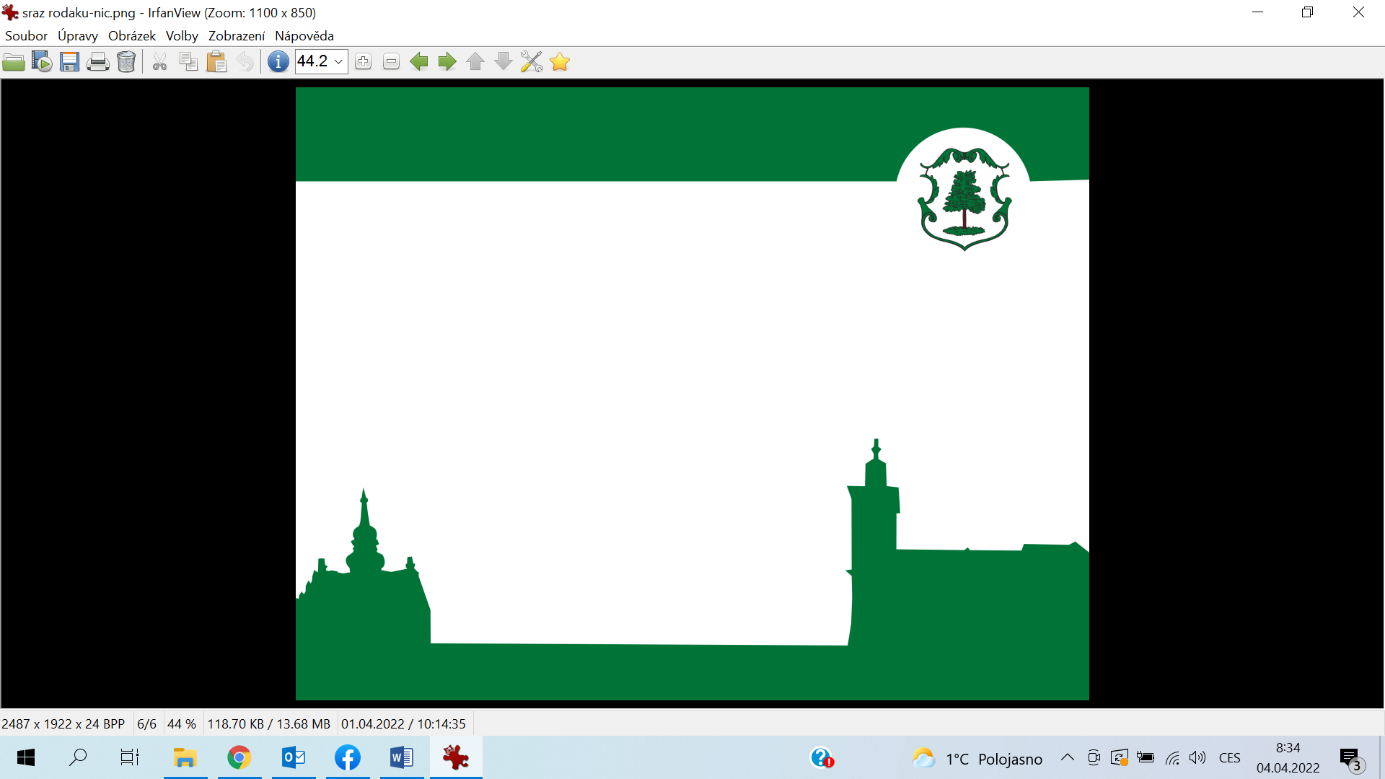 